บันทึกข้อความ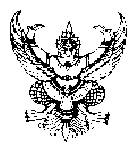 ส่วนราชการ  โรงเรียนราชประชานุเคราะห์ ๓๗ จังหวัดกระบี่ ที่.................................................. วันที่ ...........................................................เรื่อง    ขออนุญาตใช้แผนการจัดการเรียนรู้  ภาคเรียนที่........ปีการศึกษา........................เรียน  	ผู้อำนวยการโรงเรียนราชประชานุเคราะห์ ๓๗ จังหวัดกระบี่	ตามที่ข้าพเจ้าได้จัดทำแผนการจัดการเรียนรู้  รายวิชา...........................................................................รหัสวิชา.........................เพื่อนำไปสอนนักเรียนชั้น................... ข้าพเจ้าขออนุญาตใช้แผนการจัดการเรียนรู้ โดยมีหน่วยการเรียนรู้ จำนวน .............หน่วย  และแผนการจัดการเรียนรู้ จำนวน............แผน ดังนี้........................................................................................................................................................................................................................................................................................................................................................................................................................................................................................................................................................................................................................................................................................................................	   จึงเรียนมาเพื่อโปรดทราบและพิจารณา 							ลงชื่อ ................................................................							       (..............................................................)					         ตำแหน่ง .............................................................หัวหน้ากลุ่มสาระการเรียนรู้/ผู้ที่ได้รับมอบหมาย        หัวหน้างานแผนการจัดการเรียนรู้ ...............................................................................     ...............................................................................	...............................................................................      ...............................................................................	...............................................................................      ...............................................................................	          ลงชื่อ..................................................                          ลงชื่อ..........................................                                                                             (..............…………………………….)             	       (นางสาวพลอยไพลิน พรหมวิเศษ) กลุ่มบริหารงานวิชาการ				  ผู้อำนวยการโรงเรียน	                                                                                                                                         .................................................................................		.............................................................................................................................................................		............................................................................                       ลงชื่อ............................................	                ลงชื่อ.................................................                       (นายสมพงศ์ อาดำ)		                         (นายศักดิ์ชัย  สุวรรณคช)           รองผู้อำนวยการกลุ่มบริหารงานวิชาการ               ผู้อำนวยการโรงเรียนราชประชานุเคราะห์ ๓๗       